Aktivitet/Arbetsmoment: Föregående aktiviteter:	Tidplan:		Ansvarig/Organisation 	ArbetsuppgiftArbetsbeskrivning och aktuella handlingar ResurserMaterial (Ingående material, intransport, upplag):	Utrustning (verktyg, maskiner och lyftredskap):Leveranser:	Personal / Samordning UE: Risker & MöjligheterKontrollerÖvrigt: Har tagit del av informationen:mall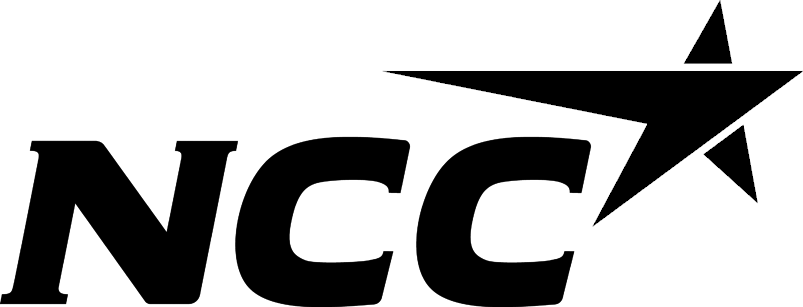 ArbetsberedningProjektnummer:Projektnamn:Projektnamn:Upprättad av:Senast ändrad:Affärschef:Affärschef:Platschef:Beställare:Signatur:TypAntalIntransport/UpplagAnsvarigTyp/AntalAnsvarigTyp/AntalAnsvarigInköpspost LeveransdatumAnsvarig PersonalresurserBehörighets-, utbildnings-, kompetenskravArbetsmiljö se bl.a. Riskbedömning arbetsmiljöÅtgärdAnsvarigKvalitetsrisker/Kritiska momentMiljöanalysRisk och möjlighetsanalysKontrollAnsvarigKontrollAnsvarigDatumNamnSignDatumNamnSign